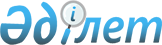 О внесении изменений и дополнений N 53 в некоторые приказы Министерства финансов Республики КазахстанПриказ Министра финансов Республики Казахстан от 18 мая 2001 г. N 259 Зарегистрирован в Министерстве юстиции Республики Казахстан 29 мая 2001 года за N 1529

      В соответствии с пунктом 4 статьи 95 Z970208_ Уголовно-исполнительного Кодекса Республики Казахстан, Законом Республики Казахстан от 25 апреля 2001 года Z010177_ "О внесении изменений и дополнений в Закон Республики Казахстан Z000131_ "О республиканском бюджете на 2001 год" и постановлениями Правительства Республики Казахстан от 18 апреля 2001 года N 503 P010503_ "О некоторых вопросах кредитования местных бюджетов в целях обеспечения сельхозтоваропроизводителей горюче-смазочными материалами на период проведения весенне-полевых и уборочных работ 2001 года" и от 12 мая 2001 года N 629 P010629_ "О внесении изменений и дополнений в постановление Правительства Республики Казахстан от 29 декабря 2000 года N 1950" приказываю: 

      1. Внести в некоторые приказы Министерства финансов Республики Казахстан следующие изменения и дополнения: 

      1) в приказ Министерства финансов Республики Казахстан от 30 декабря 1999 года N 715 V991058_ "Об утверждении Единой бюджетной классификации": 

      в Единой бюджетной классификации Республики Казахстан, утвержденной указанным приказом: 

      в классификации доходов бюджета: 

      категорию 2 "Неналоговые поступления" класс 5 "Прочие неналоговые поступления" подкласс 1 "Прочие неналоговые поступления" дополнить спецификой следующего содержания: 

      "6 Возмещение осужденными к лишению свободы стоимости питания, вещевого имущества и коммунально-бытовых услуг"; 

      в функциональной классификации расходов бюджета: 

      в функц. группе 1 "Государственные услуги общего характера" в подфункции 2 "Финансовая деятельность" по гос. учреждению-администратору программ 217 "Министерство финансов Республики Казахстан" программу 36 изложить в следующей редакции: 

      "Приватизация, управление государственным имуществом и деятельность государства по досудебному урегулированию споров, связанных с приватизацией, управлением государственным имуществом и государственным кредитованием"; 

      в функц.группе 3 "Общественный порядок и безопасность" в подфункции 2 "Правовая деятельность" по гос. учреждению-администратору программ 221 "Министерство юстиции Республики Казахстан" программу 39 "Правовая реформа" дополнить подпрограммой следующего содержания: 

      "30 Консультационное и информационно-техническое обеспечение деятельности по совершенствованию законодательства и правовому обучению государственных служащих"; 

      в функц. группе 4 "Образование": 

      в подфункции 2 "Начальное общее, основное общее, среднее общее образование" по гос. учреждению-администратору программ 225 "Министерство образования и науки Республики Казахстан": 

      программу 61 "Обеспечение учебниками учащихся общеобразовательных учреждений" дополнить подпрограммой следующего содержания: 

      "81 Реализация проекта за счет софинансирования из республиканского бюджета"; 

      программу 62 "Информатизация системы среднего образования на республиканском уровне" дополнить подпрограммой следующего содержания: 

      "81 Реализация проекта за счет софинансирования из республиканского бюджета"; 

      в подфункции 4 "Среднее профессиональное образование" по гос. учреждению-администратору программ 208 "Министерство обороны Республики Казахстан" в программе 7 "Подготовка специалистов со средним профессиональным образованием на республиканском уровне": 

      подпрограмму 30 изложить в следующей редакции: 

      "Кадетский корпус имени Ш. Уалиханова"; 

      подпрограмму 32 изложить в следующей редакции: 

      "Военный колледж спорта, город Щучинск"; 

      в подфункции 6 "Высшее и послевузовское профессиональное образование": 

      по гос. учреждению-администратору программ 208 "Министерство обороны Республики Казахстан": 

      в программе 9 "Подготовка кадров в высших учебных заведениях": 

      подпрограмму 31 изложить в следующей редакции: 

      "Актюбинское высшее военное авиационное училище имени дважды Героя Советского Союза Т.Я. Бегельдинова"; 

      по гос. учреждению-администратору программ 225 "Министерство образования и науки Республики Казахстан" в программе 9 "Подготовка кадров в высших учебных заведениях на республиканском уровне": 

      подпрограмму 33 изложить в следующей редакции: 

      "Подготовка кадров в Казахском государственном национальном университете имени Аль-Фараби"; 

      подпрограмму 35 изложить в следующей редакции: 

      "Стипендиальное обеспечение студентов, обучающихся в Казахском государственном национальном университете имени Аль-Фараби"; 

      в функ. группе 5 "Здравоохранение" подфункцию 9 "Прочие услуги в области здравоохранения" дополнить гос. учреждением-администратором программ и программой следующего содержания: 

      "120 Аким Кызылординской области 

      32 Погашение кредиторской задолженности по строительству многопрофильной больницы"; 

      в функц. группе 8 "Культура, спорт и информационное пространство" в подфункции 1 "Деятельность в области культуры" по гос. учреждению-администратору программ 230 "Министерство культуры, информации и общественного согласия Республики Казахстан" программу 41 "Хранение историко-культурных ценностей на республиканском уровне" дополнить подпрограммой следующего содержания: 

      "35 Музей Первого Президента Республики Казахстан"; 

      в функц. группе 9 "Топливно-энергетический комплекс и недропользование" в подфункции 1 "Топливо и энергетика" гос. учреждение-администратор программ 231 "Министерство энергетики и минеральных ресурсов Республики Казахстан" дополнить программой следующего содержания: 

      "33 Освоение Амангельдинской группы месторождений газа"; 

      в функц. группе 10 "Сельское, водное, лесное, рыбное хозяйство и охрана окружающей среды" в подфункции 1 "Сельское хозяйство" по гос. учреждению-администратору программ 212 "Министерство сельского хозяйства Республики Казахстан": 

      дополнить программами следующего содержания: 

      "41 Создание механизма гарантирования исполнения зерновых расписок 

      42 Возмещение ставки вознаграждения (интереса) по лизингу сельскохозяйственной техники, осуществляемому за счет средств бюджета 

      45 Субсидирование сельскохозяйственных товаропроизводителей на приобретение минеральных удобрений 

      46 Возмещение ставки вознаграждения (интереса) по кредитованию местных бюджетов на организацию проведения весенне-полевых и уборочных работ 

      87 Формирование кредитных ресурсов Аграрной кредитной корпорации для кредитования сельских кредитных товариществ"; 

      программу 86 "Пилотный проект по постприватизационной поддержке сельского хозяйства" дополнить подпрограммой следующего содержания: 

      "89 Реализация проекта на основе ретроактивного кредитования"; 

      в функц. группе 11 "Промышленность и строительство" в подфункции 2 "Строительство" по гос. учреждению-администратору программ 694 "Управление делами Президента Республики Казахстан" программу 33 изложить в следующей редакции: 

      "Строительство и реконструкция объектов Управления Делами Президента Республики Казахстан"; 

      в функц. группе 12 "Транспорт и связь" в подфункции 9 "Прочие услуги в сфере транспорта и связи" по гос. учреждению-администратору программ 215 "Министерство транспорта и коммуникаций Республики Казахстан" программу 41 "Прикладные научные исследования в области транспорта и коммуникаций" дополнить подпрограммой следующего содержания: 

      "30 Прикладные научные исследования в области дорожной отрасли"; 

      в функц. группе 13 "Прочие": 

      в подфункции 1 "Регулирование экономической деятельности" по гос. учреждению-администратору программ 214 "Министерство экономики и торговли Республики Казахстан" программу 34 изложить в следующей редакции: 

      "Разработка и приобретение международных, региональных и национальных стандартов в области стандартизации, метрологии и сертификации"; 

      в подфункции 9 "Прочие": 

      дополнить гос. учреждением-администратором программ и программой следующего содержания: 

      "214 Министерство экономики и торговли Республики Казахстан 

      75 Погашение кредиторской задолженности по обязательствам организаций, выполняемых за счет республиканского бюджета"; 

      гос. учреждение-администратор программ 217 "Министерство финансов Республики Казахстан" дополнить программой следующего содержания: 

      "50 Участие в уставном капитале Банка Развития Казахстана"; 

      дополнить гос. учреждением-администратором программ и программой следующего содержания: 

      "221 Министерство юстиции Республики Казахстан 

      46 Резерв для погашения обязательств Правительства Республики Казахстан, центральных государственных органов и их территориальных подразделений по решениям судов"; 

      в функ. группе 14 "Обслуживание долга" в подфункции 1 "Обслуживание долга" по гос. учреждению-администратору программ 105 "Аппарат акимов" программу 53 "Обслуживание долга местных исполнительных органов" дополнить подпрограммой следующего содержания: 

      "31 Выплата вознаграждения (интереса) по кредитованию местных бюджетов на организацию проведения весенне-полевых и уборочных работ"; 

      в функц. группе 15 "Официальные трансферты" в подфункции 1 "Официальные трансферты": 

      по гос. учреждению-администратору программ 111 "Аким Акмолинской области" программу 18 "Трансферты из республиканского бюджета" дополнить подпрограммой следующего содержания: 

      "26 Возмещение ставки вознаграждения (интереса) по кредитованию местных бюджетов на организацию проведения весенне-полевых и уборочных работ"; 

      по гос. учреждению-администратору программ 112 "Аким Актюбинской области" программу 18 "Трансферты из республиканского бюджета" дополнить подпрограммой следующего содержания: 

      "26 Возмещение ставки вознаграждения (интереса) по кредитованию местных бюджетов на организацию проведения весенне-полевых и уборочных работ"; 

      по гос. учреждению-администратору программ 115 "Аким Восточно-Казахстанской области" программу 18 "Трансферты из республиканского бюджета" дополнить подпрограммой следующего содержания: 

      "26 Возмещение ставки вознаграждения (интереса) по кредитованию местных бюджетов на организацию проведения весенне-полевых и уборочных работ"; 

      по гос. учреждению-администратору программ 118 "Аким Западно-Казахстанской области" программу 18 "Трансферты из республиканского бюджета" дополнить подпрограммой следующего содержания: 

      "26 Возмещение ставки вознаграждения (интереса) по кредитованию местных бюджетов на организацию проведения весенне-полевых и уборочных работ"; 

      по гос. учреждению-администратору программ 119 "Аким Карагандинской области" программу 18 "Трансферты из республиканского бюджета" дополнить подпрограммой следующего содержания: 

      "26 Возмещение ставки вознаграждения (интереса) по кредитованию местных бюджетов на организацию проведения весенне-полевых и уборочных работ"; 

      по гос. учреждению-администратору программ 120 "Аким Кызылординской области" программу 18 "Трансферты из республиканского бюджета" дополнить подпрограммой следующего содержания: 

      "31 Погашение кредиторской задолженности по строительству многопрофильной больницы"; 

      по гос. учреждению-администратору программ 122 "Аким Костанайской области" программу 18 "Трансферты из республиканского бюджета" дополнить подпрограммами следующего содержания: 

      "26 Возмещение ставки вознаграждения (интереса) по кредитованию местных бюджетов на организацию проведения весенне-полевых и уборочных работ 

      94 Субвенции"; 

      по гос. учреждению-администратору программ 124 "Аким Павлодарской области" в программе 18 "Трансферты из республиканского бюджета": 

      дополнить подпрограммой следующего содержания: 

      "26 Возмещение ставки вознаграждения (интереса) по кредитованию местных бюджетов на организацию проведения весенне-полевых и уборочных работ"; 

      подпрограмму 30 изложить в следующей редакции: 

      "Проект социальной защиты за счет внешних займов"; 

      по гос. учреждению-администратору программ 125 "Аким Северо-Казахстанской области" программу 18 "Трансферты из республиканского бюджета" дополнить подпрограммой следующего содержания: 

      "26 Возмещение ставки вознаграждения (интереса) по кредитованию местных бюджетов на организацию проведения весенне-полевых и уборочных работ"; 

      по гос. учреждению-администратору программ 129 "Аким Южно-Казахстанской области" в программе 18 "Трансферты из республиканского бюджета" подпрограмму 30 изложить в следующей редакции: 

      "Проект социальной защиты за счет внешних займов"; 

      по гос. учреждению-администратору программ 131 "Аким г. Астаны" программу 18 "Трансферты из республиканского бюджета" дополнить подпрограммой следующего содержания: 

      "37 Возмещение потерь по налогу на добавленную стоимость"; 

      2) в приказ Министерства финансов Республики Казахстан от 27 декабря 2000 года N 568 V001387_ "О внесении изменений и дополнений N 30 в Единую бюджетную классификацию на 2000 год": 

      в пункте 2: 

      строку "15.1.124.18.30 Проект социальной защиты" исключить; 

      строку "15.1.129.18.30 Проект социальной защиты" исключить; 

      3) в приказ Министерства финансов Республики Казахстан от 13 января 2001 года N 13 V011403_ "О внесении изменений и дополнений N 37 в Единую бюджетную классификацию": 

      в пункте 2 строку "12.9.215.41 Прикладные научные исследования в области транспорта и коммуникаций" исключить; 

      4) в приказ Министерства финансов Республики Казахстан от 10 февраля 2001 года N 65 V011415_ "О внесении изменений и дополнения N 41 в Единую бюджетную классификацию": 

      пункт 2 исключить; 

      5) в приказ Министерства финансов Республики Казахстан от 4 апреля 2001 года N 164 V011455_ "О внесении изменений и дополнений N 44 в Единую бюджетную классификацию": 

      в пункте 2 слова "31 марта" заменить на "1 января". 

      2. Установить, что с 1 января 2001 года расходы не осуществляются по следующим программам (подпрограммам): 

      в функ. группе 3 "Общественный порядок и безопасность": 

      в подфункции 1 "Правоохранительная деятельность" по гос. учреждению-администратору программ 201 "Министерство внутренних дел Республики Казахстан": 

      программа 34 "Государственный проект 3"; 

      в программе 34 "Государственный проект 3" подпрограмма 80 "Реализация проекта за счет внешних займов"; 

      в подфункции 2 "Правовая деятельность" по гос. учреждению-администратору программ 221 "Министерство юстиции Республики Казахстан": 

      программа 45 "Организация совершения нотариальных действий"; 

      в программе 45 "Организация совершения нотариальных действий" подпрограмма 30 "Государственные нотариальные конторы"; 

      в функ. группе 12 "Транспорт и связь" в подфункции 1 "Автомобильный транспорт" по гос. учреждению-администратору программ 215 "Министерство транспорта и коммуникаций Республики Казахстан": 

      в программе 34 "Эксплуатация дорожной системы на республиканском уровне" подпрограмма 32 "Содержание и ремонт участка автодороги Атырау-Астрахань"; 

      в программе 36 "Строительство и реконструкция автомобильных дорог республиканского значения" подпрограмма 37 "Реконструкция автомобильной дороги Актау-Атырау"; 

      в функц. группе 13 "Прочие" в подфункции 9 "Прочие": 

      по гос. учреждению-администратору программ 217 "Министерство финансов Республики Казахстан" программа 60 "Введение новой системы оплаты труда военнослужащих и сотрудников правоохранительных органов"; 

      по гос.учреждению-администратору программ 502 "Генеральная Прокуратура Республики Казахстан" программа 45 "Резерв для погашения обязательств Правительства Республики Казахстан, центральных государственных органов и их территориальных подразделений по решениям судов". 

      3. Департаменту юридической службы (К. Абдикаликов) и Бюджетному департаменту (Б. Султанов) обеспечить государственную регистрацию настоящего приказа в Министерстве юстиции Республики Казахстан.     4. Настоящий приказ вступает в силу со дня его государственной регистрации в Министерстве юстиции Республики Казахстан и распространяется на правоотношения, возникшие с 1 января 2001 года.     Министр (Специалисты: Склярова И.В.,              Умбетова А.М.)   
					© 2012. РГП на ПХВ «Институт законодательства и правовой информации Республики Казахстан» Министерства юстиции Республики Казахстан
				